Psychology transition projectWhat is psychology?Watch this link to start - https://www.youtube.com/watch?v=vo4pMVb0R6MPsychology is all about explaining human and animal behaviour. Within Psychology we explore a range of possible reasons as to why people act the way they do.There are numerous psychological theories, all of which take a slightly different approach to explaining behaviour.Your task will be to use these theories to explain the behaviour of an infamous criminal of your choice.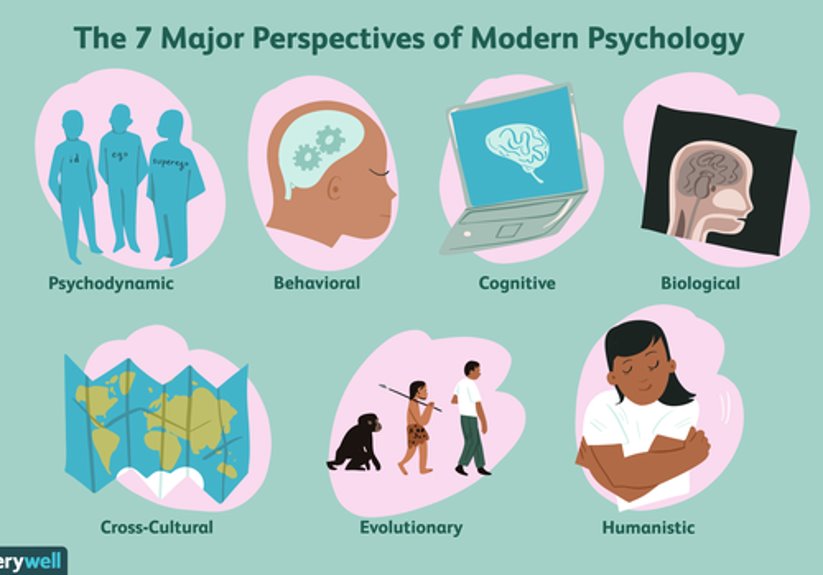 The projectFind an example from the media (past or present) of someone who has committed a crime and been found guilty of it. Create a fact file about their background, the crime they committed and the consequences, and what sentence they were given. Give at least 3 psychological reasons as to why they have committed the crime: E.g. Biological, behavioural and cognitive each explanation needs to be supported with at least one piece of research - https://scholar.google.com/Write a conclusion stating which explanation you believe to be the most valid and why. Your conclusion could also include a suggestion on what needs to be done to stop future crimes like this. Make a suggestion about what, if any, methods of modifying behaviour the perpetrator could/should be given to prevent re offending (treatment).Power point overview: https://academiestrust-my.sharepoint.com/:p:/g/personal/annette_muckett_kingsthorpecollege_org_uk/EWbPfLV4pSJJlrU6DqCpgrwBn6Ni_D_cthpE-CRs5ULMKA?e=XCo7q4